Öğretim Üyesinin Danışmanlık Yaptığı Toplam Öğrenci Sayısı (Yeni danışmanlık yapacağı öğrencide dahil işaretlenecek)   1-□           		2-□           		3-□             		4-□                     5-□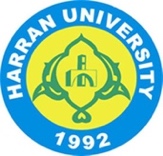 T.C.HARRAN ÜNİVERSİTESİSAĞLIK BİLİMLERİ ENSTİTÜSÜ MÜDÜRLÜĞÜİKİNCİ TEZ DANIŞMANI ATAMA İSTEĞİ FORMU(Tez çalışmasının niteliğinin birden fazla tez danışmanı gerektirdiği durumlarda ikinci tez danışmanı, Üniversite kadrosu dışından da en az doktora derecesine sahip kişilerden atanabilir.)İKİNCİ TEZ DANIŞMANI ATAMA İSTEĞİ FORMU(Tez çalışmasının niteliğinin birden fazla tez danışmanı gerektirdiği durumlarda ikinci tez danışmanı, Üniversite kadrosu dışından da en az doktora derecesine sahip kişilerden atanabilir.) Enstitünüz .............................................................................Doktora Programı öğrencisi ............................................................’a, tez dönemlerinde rehberlik etmek amacıyla; .....................................................................’ın ikinci tez danışmanı olarak atanması tarafımızca uygun görülmüştür.                                                                                                        Anabilim Dalı Başkanı …………………………………… Enstitünüz .............................................................................Doktora Programı öğrencisi ............................................................’a, tez dönemlerinde rehberlik etmek amacıyla; .....................................................................’ın ikinci tez danışmanı olarak atanması tarafımızca uygun görülmüştür.                                                                                                        Anabilim Dalı Başkanı ……………………………………Öğrencinin imzasıDanışmanın imzası